Ime Studenta:Br. Indeksa:Vežba br. 5Napredno korišćenje Dolibar sistema za upravljanje odnosima sa kupcimaVAŽNO: Vežba će biti održana u formi Webinara na linku https://youtu.be/ksNu7CqOkZsCilj vezbeTeorijske osnove za izradu vezbe Sistemi za upravljanje odnosnima sa kupcima CRM (engl. Customer Relationship Management su skladišta informacija gde se beleže sve relevantne informacije vezane za klijente sa kojima firma posluje. Korisnički profili mogu da sadrže: Kartu odnosa klijenta sa firmom, rezime podataka o proizvodima i njihovoj upotrebiDemografske i psihološke (psihografske) podatkeMere profitabilnostiIstorijat komunikacije.Informacije o marketingu i prodaji, ugovore, dogovore, račune i drugoPraktičan rad studenta Nakon uspešne instalacije Dolibar alata otvriće se prozor kao na sledećem primeru.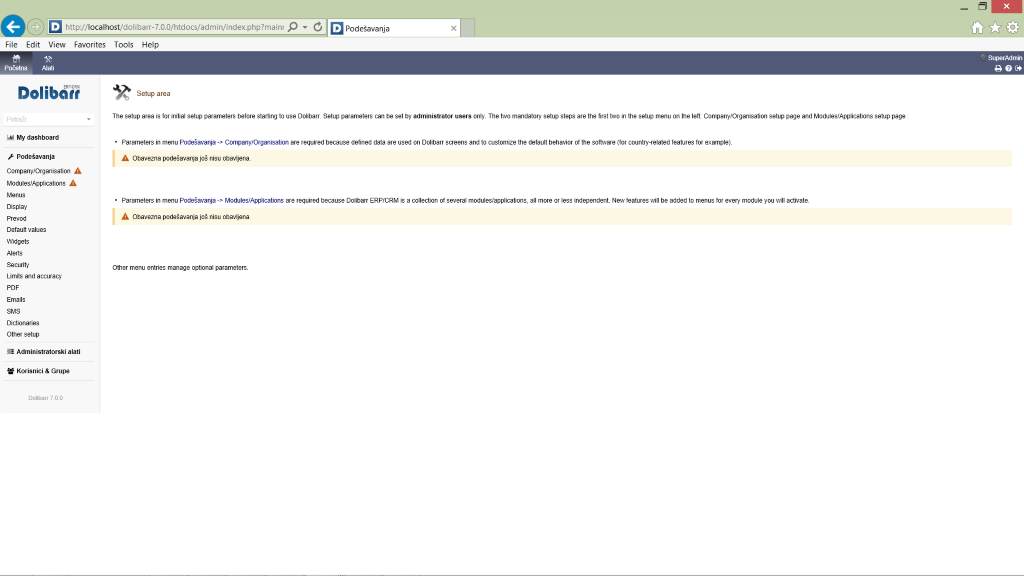 Unesite osnovne podatke o virtuelnoj organizaciji. Kreirajte proizvojan logo virtuelne organizacije i unesite ga u za to predviđenu lokaciju.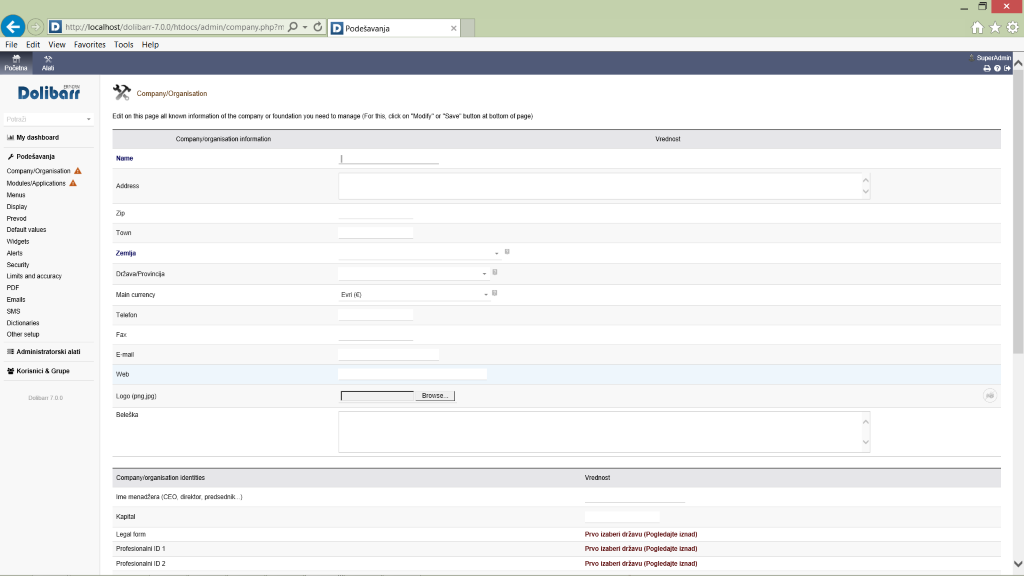      Zamenite ove snimke ekrana sa snimcima ekrana Vašeg računara.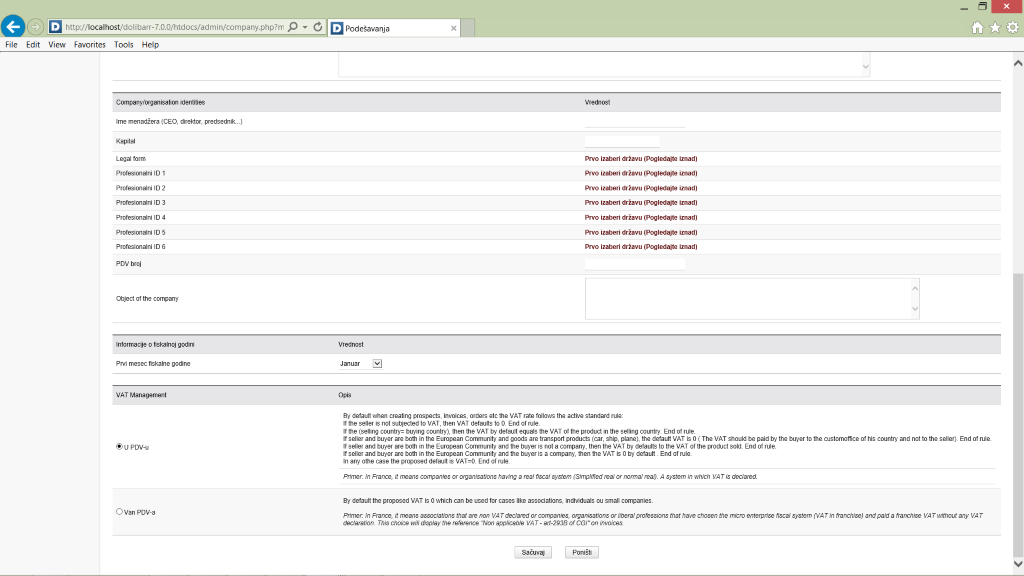 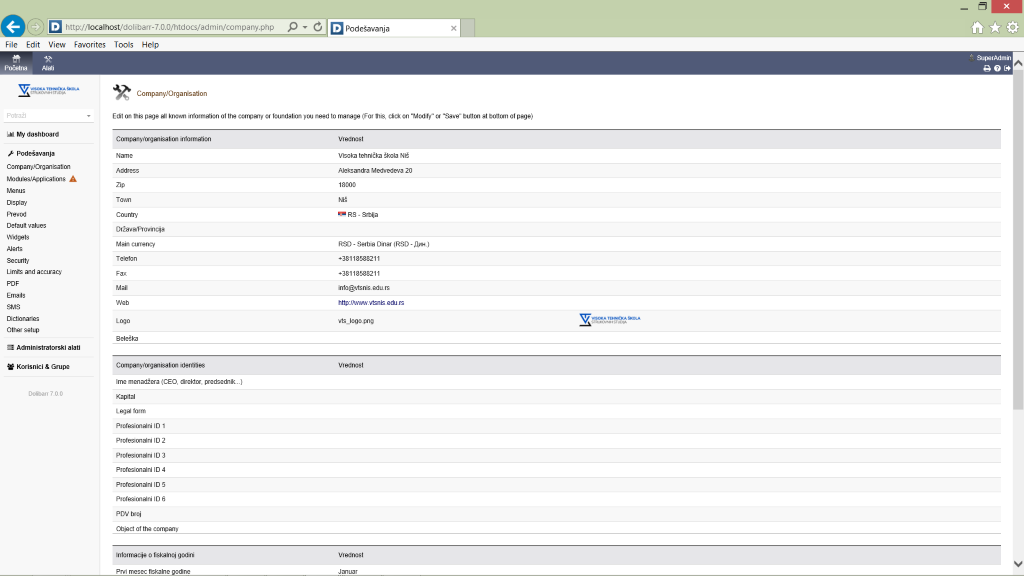 Kada nakon logovanja unesete pogrešne preferencijale, tj. one koji ne odgovaraju zadatim u PHPMyAdmin-u prikazaće se forma u prilogu.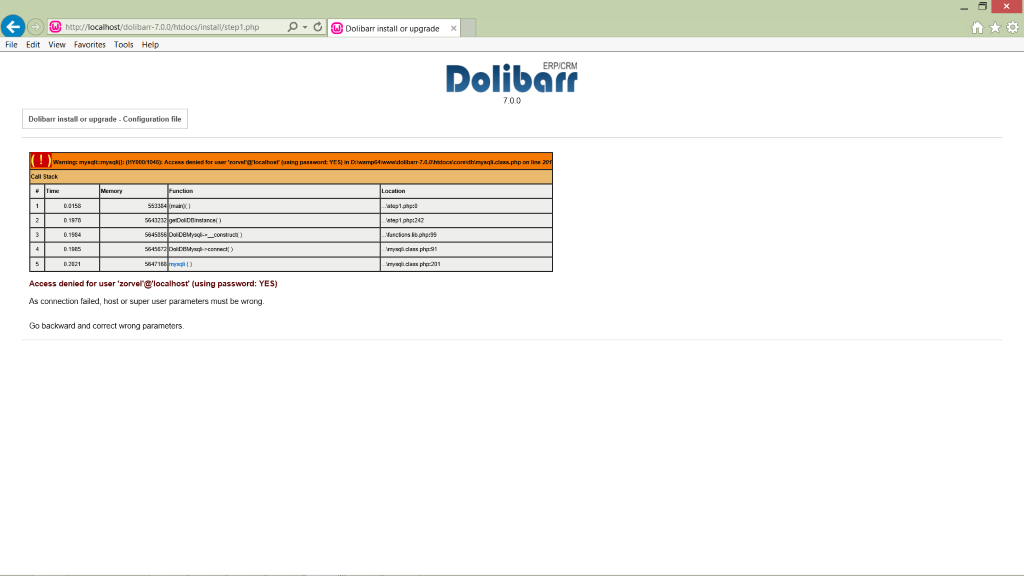 Postoji nekoliko modula karakteristika koji se po potrebi mogu omogućiti ili onemogućiti (Home ->  Setup -> Modules )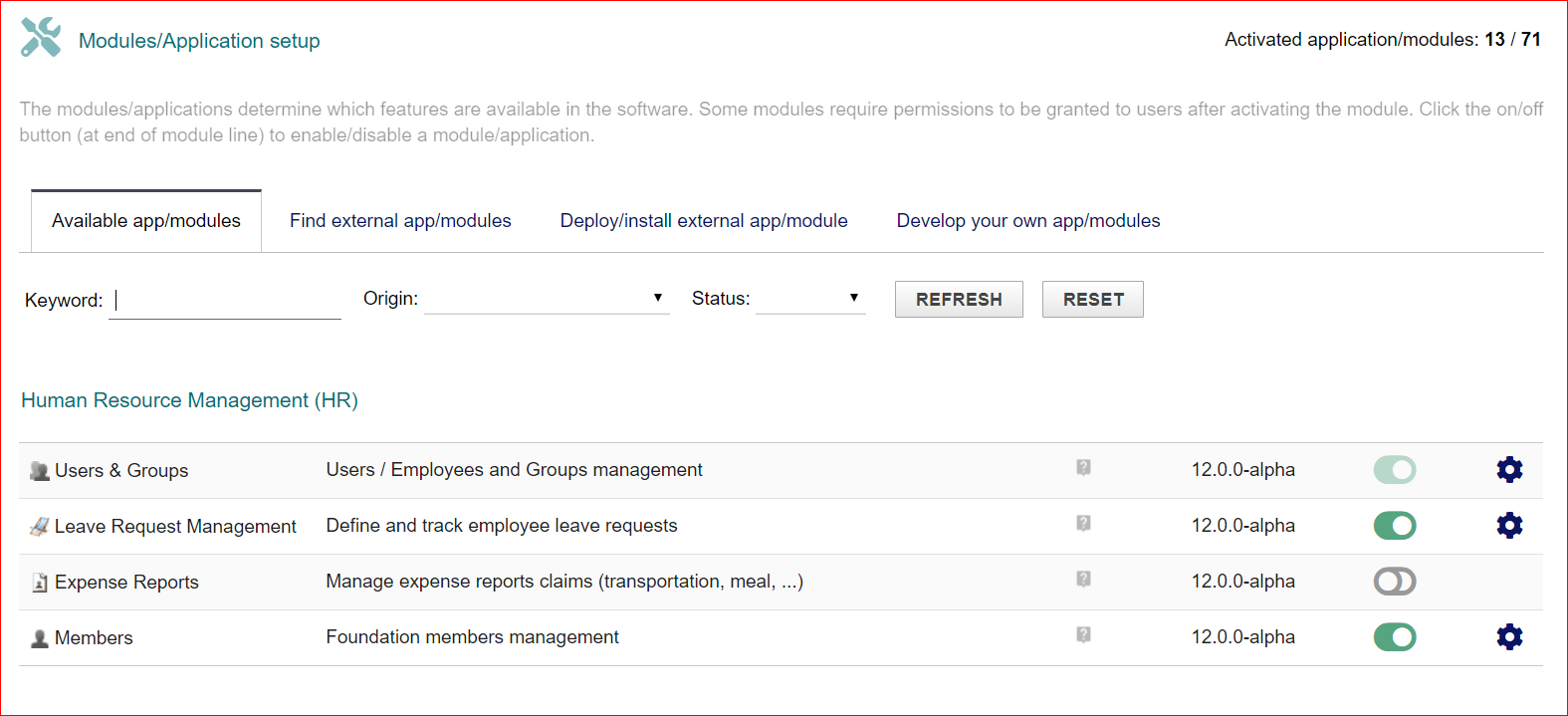 Moduli Dollibar-aKreiranje novog korisnika (Third parties ->  New Customer)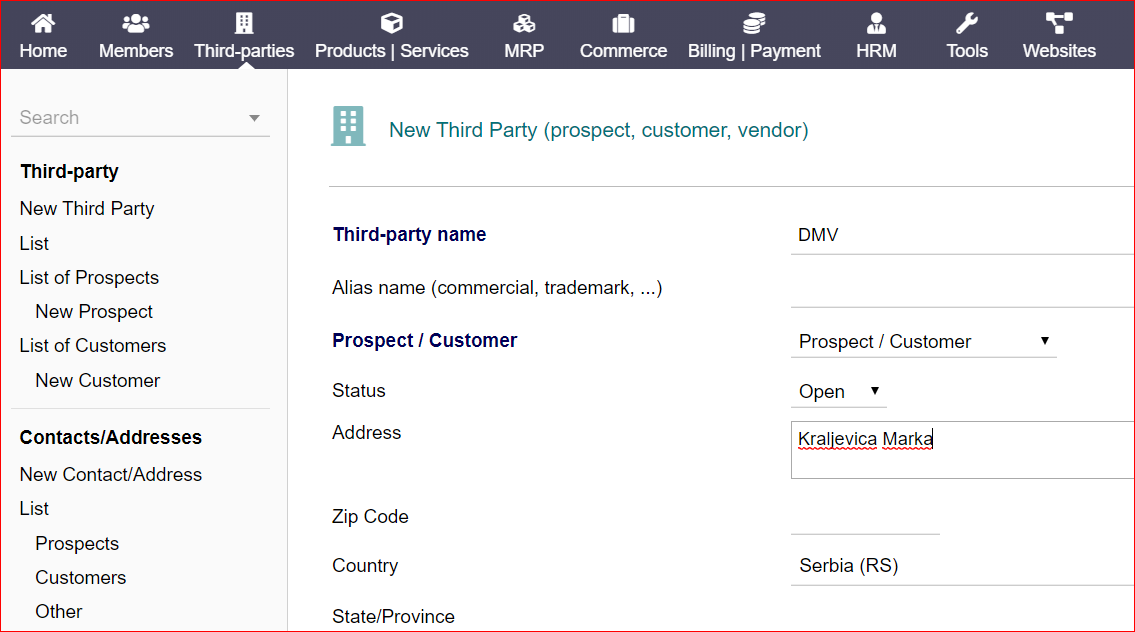 Dodavanje novog korisnikaListu korisnika možete videti biranjem opcije  List of Customers (Third parties ->  List of Customers)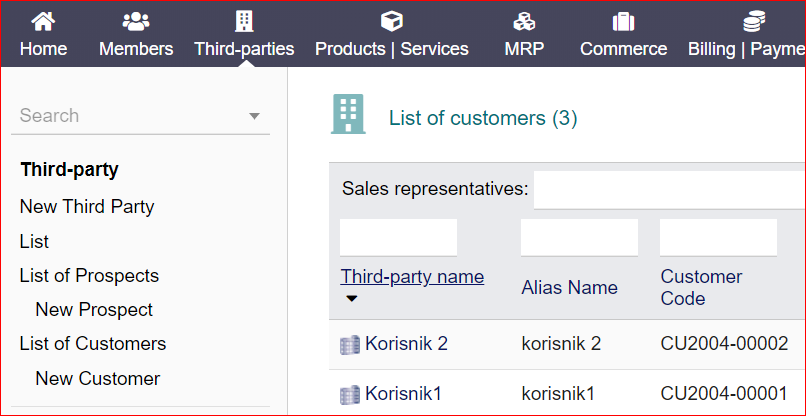 Slika 8. Lista korisnikaDodavanje novog proizvoda, servisa i skladišta (Products|Services)Za dodavanje novog proizvoda odabrati opciju sa bočne strane  (Products|Services -> New Product)Popunjavanjem polja “Desired Stock”  dodajete na stanje proizvodPopunjavanjem polja “Stock limit for alert”  odredjujete kada da dobijete obaveštenje da ima malo proizvoda na stanju.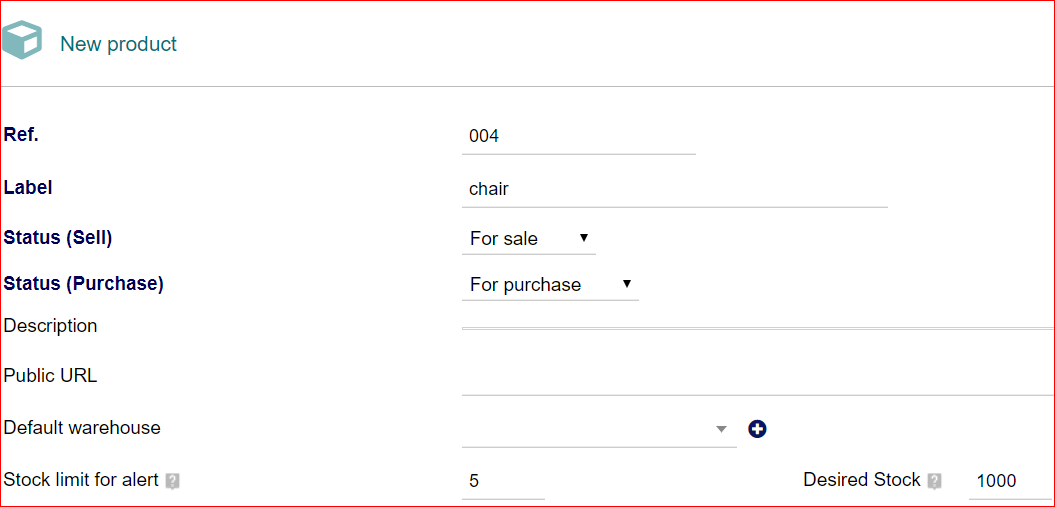 Dodavanje novog proizvodaZa dodavanje novog skladišta odabrati opciju sa bočne strane  (Products|Services -> New Warehouse)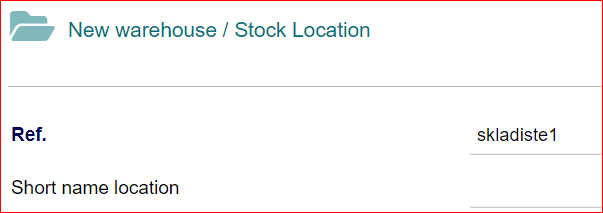 Dodavanje novog skladištaDodavanje porudžbine ili ponude (Commerce)Za kreiranje nove porudžbine odabrati opciju sa bočne strane  (Commerce -> New order)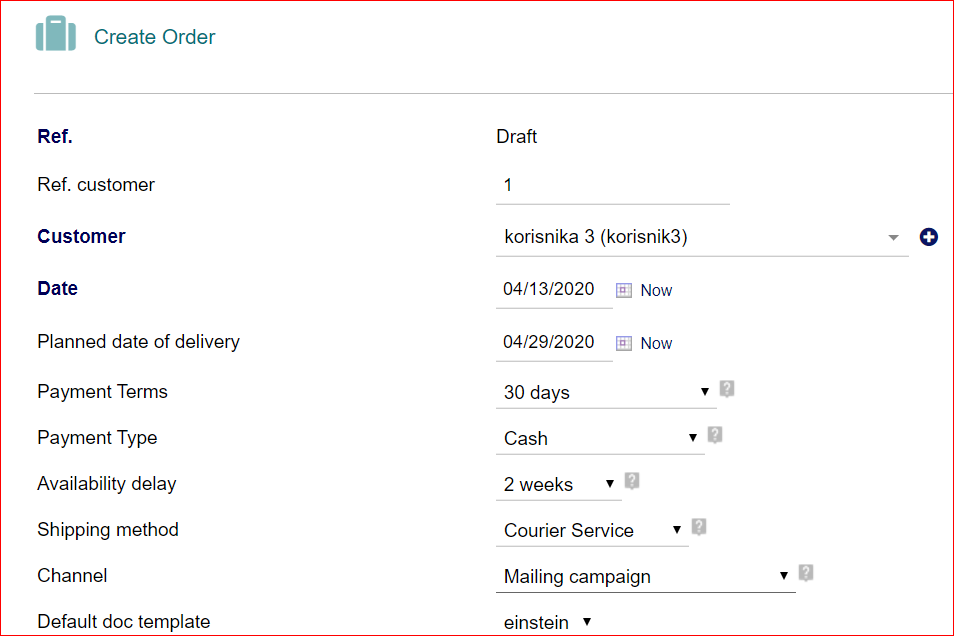 Dodavanje porudžbineNeophodno je dodati proizvode na listu za porudžbinu kaoa na slici ispod.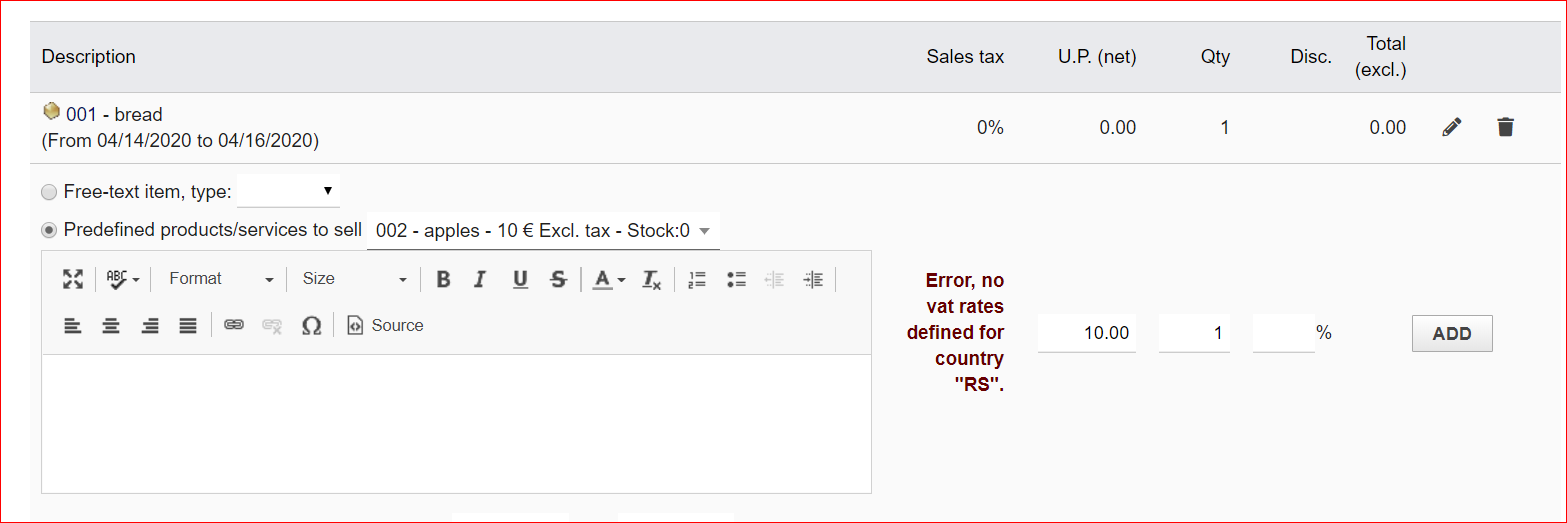 Dodavanje proizvoda na listu za porudžbinuNakon unosa svih informacija, korisnik ima mogucnost generisanja ponude sa svim informacijama o kupcu i prodavcu. Identičan način ovom je kreiranje fakture/invoce-a za klijente.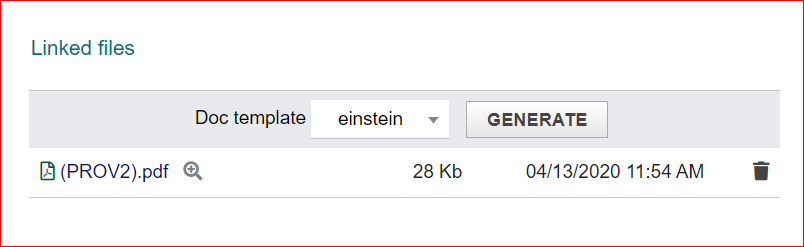 Generisanje pdf-a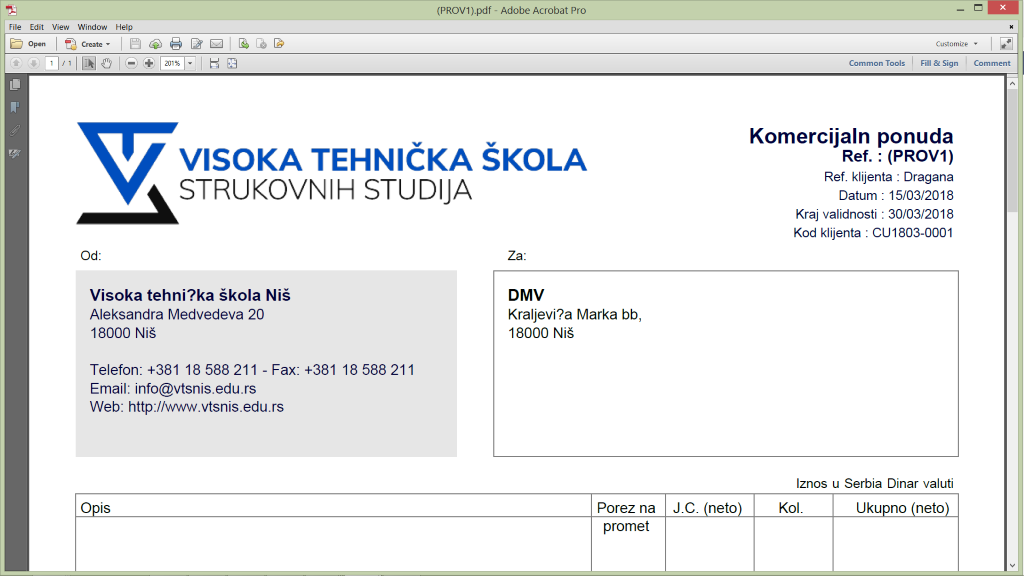 Objasniti pojedine delove fakture.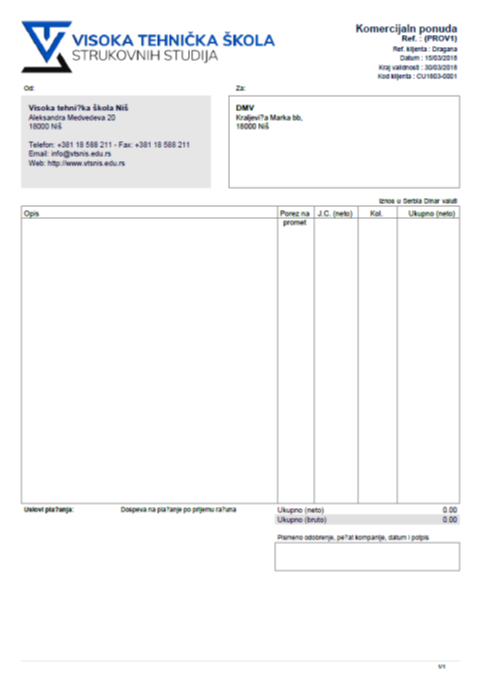 U Nišu,	Potvrđuje